facsimile transmittal sheet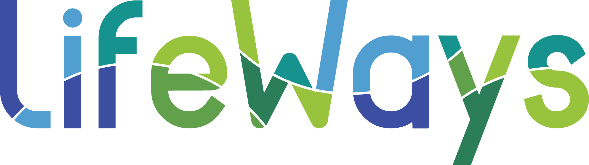  Urgent	 For Review	 Please Comment	 Please Reply	 Please Recyclenotes/Comments:LifeWays Case Management ServicesNaomi Smith, Supervisor Shirley Wilson, Supervisor phone:  517.789.1209fax:  517.796.4575to:from: LifeWays case managementcompany:date:fax number:total no. of pages including cover:Phone number:sender’s reference number:Re:Your reference number: